Majestic Package From £55.00ppArrival ReceptionTea/Coffee & Choice of Two Canapés for All GuestsChampagne for Bridal Party & All Guests 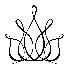 Wedding Reception MealChoose 2 Starter Options***Choice of 1 Soup Option***Choice of 1 Sorbet Option***Choose 3 Main Course Options(2 Pours of House Wine)***Choose 2 Main DessertsOrAssiette of DessertsOr Cheese Platter Option***Freshly Brewed Tea/Coffee Evening BuffetSelection of Sandwiches, Chicken & Mushroom Vol Au Vent Cocktail Sausages & Sausage Rolls Freshly Brewed Tea/CoffeeRoom Dressing Includes: Choice of Chair Covers and Sashes Matching Table RunnerMirrored Plate and Choice of Centrepiece30ft Fairy Light BackdropTop Table & Cake Table DressingMajestic Package Menu ChoicesStarters (Choose 2 Options)Caesar Salad: Crisp Iceberg Lettuce, Bacon Lardons, Crunchy Croutons, Parmesan, Caesar DressingChicken and Wild Mushroom Vol Au Vent: Creamy Sauce & Tossed SaladDuo of Melon: Honeydew & Cantaloupe Melon, Berry CoulisWarm Smoked Chicken Salad: Croutons, Black Bacon and Black Garlic AioliSoup (Choose 1 Option)Cream of Tomato and BasilSeafood ChowderCauliflower, Smoked Bacon and Spring onionClassic Chicken and Vegetable BrothSorbet (Choose 1 Option)Jaw Box Gin and Grapefruit; Mango and Passionfruit; Blackberry Bramble; Strawberry and Grey GooseMain Course (Choose 3 Options)Roast Leg of LambCarrot and Parsnip Mash, Duck Fat Roast Potato & Lamb JusRoast Stuffed Turkey & Honey Roast Ham Sage and Onion Stuffing, Cocktail Sausages & Rich Gravy
Roast Sirloin of Beef Yorkshire Pudding, Beef GravyChicken Supreme Breast of Chicken with Choice of Black Peppercorn Sauce, Creamy Mushroom Sauce, GravySalmon Fillet
Pan Fried or Poached Fillet of Salmon with Roast Red Pepper Cream(All Served with Seasonal Vegetables, Roast and Creamed Potatoes)Desserts (Choose 2 Options OR Assiette OR Cheese Platter)Strawberries & Cream Mini Meringues; Fresh Fruit Pavlova; Homemade Cheesecake Homemade Apple Tart & Custard; Chocolate Fudge CakeORAssiette: (Choose 3 Options) Profiterole; Apple tart; Chocolate Brownie; Meringue Nest; Mini Aero Cheesecake; Mini Crème BrûléeORIrish Cheese Plater; Artisan Crackers; Grapes & Onion Chutney Wedding Package Rates: (NB: See General Terms and Conditions to view children’s pricing)80+ Guests:Midweek £58.0080+ Guests:Weekend £61.00120+ Guests:Midweek £56.00120+ Guests:Weekend £59.00220+ Guests:Midweek £55.00220+ Guests:Weekend £58.00